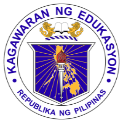 	GRADES 1 to 12	DAILY LESSON LOGSchool:DepEdClub.comGrade Level:III	GRADES 1 to 12	DAILY LESSON LOGTeacher:File Created by Sir LIONELL G. DE SAGUNLearning Area:FILIPINO	GRADES 1 to 12	DAILY LESSON LOGTeaching Dates and Time:FEBRUARY 20 – 24, 2023 (WEEK 2)Quarter:3RD QUARTERMONDAYTUESDAYWEDNESDAYTHURSDAYFRIDAYI.LAYUNINA.Pamantayang PangnilalamanNaipamamalas ang kakayahan sa mapanuring pakikinig at pag-unawa sa napakingganNaipamamalas ang kakayahan sa mapanuring pakikinig at pag-unawa sa napakingganNaipamamalas ang kakayahan sa mapanuring pakikinig at pag-unawa sa napakingganNaipamamalas ang kakayahan sa mapanuring pakikinig at pag-unawa sa napakingganNaipamamalas ang kakayahan sa mapanuring pakikinig at pag-unawa sa napakingganB.Pamantayan sa PagganapNakikinig at nakatutugon nang angkop at wastoNababasa ang usapan,tula,talata,kwento nang may tamang bilis,diin at tono, antala at ekpresyonNaipapahayag ang ideya/kaisipan/damdamin/reaksyon nang may wastong tono,diin,bilis,antala at intonasyonNakasusulat nang may wastong baybay,bantas at mekaniks ng pagsulatNakasusulat nang may wastong baybay,bantas at mekaniks ng pagsulatC.Mga Kasasnayan sa PagkatutoNagagamit ang naunang kaalaman o karanasan sa pag-unawa ng napakinggang tekstoNasasagot ang mga tanong ukol sa tekstong napakingganNakapagbibigay ng mga salitang magkakatugmaNagagamit ang mga salitang magkasingkahulugan at magkasalungat sa pagbibigay-kahulugan sa isang salitaNagagamit ang angkop na pagtatanong tungkol sa tao,bagay,lugar at pangyayariNasisipi nang wasto at maayos ang mga talataNasisipi nang wasto at maayos ang mga talataIsulat ang code ng bawat kasanayanF3PN-IIIa-2F3KP-IIIa-c-9F3WG-IIIa-b-6F3PU-IIIa-e-1.2F3PU-IIIa-e-1.2II.NILALAMANPagbibigay ng Detalye ng Napakinggang TekstoSalitang MagkakatugmaPagtatanong Tungkol sa Tao,Bagay,Lugar at PangyayariPagsipi ng TalataPagsipi ng TalataKAGAMITANG PANTUROA.Mga pahina sa gabay ng guroPh. 170-172Ph. 172-175Ph. 175-176Ph. 176-178Ph.176-1781.Mga Pahna sa Kagamitang Pang Mag-aaralPh. 94Ph. 94-95Ph. 96Ph. 96-97Ph. 96-972.Learner’s Materials Pages3.Mga Pahina sa TeksbukKrayola, coupon bandChart (tula)Chart (sanaysay)Papel, kwadernoPapel, kwaderno4.Karagdagang Kagamitan Mula sa Portal ng Leraning ResourceKwadernoB.Iba Pang Kagamitang PanturoIII.PAMAMARAANA.Balik-aral sa nakaraang aralin  at/o pagsisimula sa bagong aralinIpalaro ang “Ang Bangka ay Lumulubog.”.B.Paghahabi sa layunin ng aralinAno ang gusto mo sa susunod mong kaarawan?Magbigay ng isang pangungusap tungkol sa bawat larawanSino-sino ang Pilipino?Isulat ang kanilang pangungusap sa pisara.Isulat ang kanilang pangungusap sa pisara.C.Pag-uugnay ng mga halimbawa sa layunin ng aralinBasahin: Tatlo… Walo…Basahin: “Si Linong Piliino” LM ph.94Basahin ang sanaysay: “Pilipino Sila” LM ph.95Ipabasang muli ang “ Pilipino Sila”ph.95 LMIpabasang muli ang “ Pilipino Sila”ph.95 LMD.Pagtalakay ng bagong konsepto at paglalahad ng bagong kasanayan #1Pasagutan sa mga bata ang tanong matapos angbawat linya ng kuwento.Ipabasang muli nang malakas ang tula.Pangkatin ang klase:Pasagutan ang sumusunod na tanongSipiin ang 1 talata mula sa “Pilipino Sila”Sipiin ang 1 talata mula sa “Pilipino Sila”E. Pagtalakay ng bagong konsepto at paglalahad ng bagong kasanayan #2Pasagutan sa mga bata ang tanong matapos angbawat linya ng kuwento.Ipabasang muli nang malakas ang tula.Pag-uulat ng bawat pangkat sa kanilang sagotSumipi ng iba pang talata mula sa “Pilipino Sila”Sumipi ng iba pang talata mula sa “Pilipino Sila”F.Paglinang sa Kabihasaan(Tungo sa  formative assessment)Magpasulat ng 2 pangungusap tungkol sa kaarawanMagtanong tungkol sa kwentoIpabasang muli ang mga tanong at sagotSipiin ang talata sa pisaraSipiin ang talata sa pisaraG.Paglalapat ng aralin sa pang-araw-araw  na buhayIpaguhit ang hindi malilimutang pagdiriwang sa kaarawanTalakayin kung tama o mali ang kanilang kasagutan.Paano mo ipakikita ang pagpapahalaga sa mga pangkat-etniko?Sipiin ang talata sa pisaraSipiin ang talata sa pisaraH. Paglalahat ng AralinItanong: Ano ang natutuhan mo sa aralin?Itanong: Kailan  nagiging magkatugma ang mga salita?Magkatugma ang mga salita kung magkapareho ng huling tunog.Kailan gingamit ang ano?sino?saan?kailan?a. Sino-ngalan ng tao.b. Saan-lugar.c. Ano- bagay,hayop,pangyayarid. Kailan-panahonOriginal File Submitted and Formatted by DepEd Club Member - visit depedclub.com for moreAno ang dapat tandaan sa pagsipi ng isang talata?- tamang pagkakabaybay ng mga salita- wastong pagkakalagay ng mga bantas- nakapasok ang unang pangungusap ng talata- sapat na layo ng mga salita sa isa’t isa- pantay na pagkakasulatAno ang dapat tandaan sa pagsipi ng isang talata?- tamang pagkakabaybay ng mga salita- wastong pagkakalagay ng mga bantas- nakapasok ang unang pangungusap ng talata- sapat na layo ng mga salita sa isa’t isa- pantay na pagkakasulatI.Pagtataya ng AralinGumuhit ng cake. Lagyan ng disenyong nais sa susunod na kaarawan.Sumulat ng 5 salitang magkatugma mula sa tula.Sumulat ng tanong na nagsisimula sa Sino,Ano,Saan at Kailan mula sa binasang sanaysay.Sumipi ng talata sa aklatSumipi ng talata sa aklatJ.Karagdagang gawain para sa takdang-aralin at remediation Isulat sa kwaderno kung kailan ang kaarawanMaglista ng mga salitang magkatugma. (5)Mga pangungusap na may Sino, Ano, Saan, KailanMagpadikta ng talataMagpadikta ng talataIV.MGA TALAV.PAGNINILAYA.Bilang ng mag-aaral n nakakuha ng 80% sa pagtatayaB.Bilang ng mag-aaral na nagangailangan ng iba pang gawain para sa remediationC.Nakatulong ba ang remedial?Bilang ng magpaaral na nakaunawa sa aralinD.Bilang ng mga mag-aaral na magpapatuloy sa remediationE.Alin sa mga istratehiyang pagtuturo nakatulong ng lubos?Paano ito nakatulong?F.Anung suliranin ang aking naranasan na nasolusyunan sa tulong n g aking punungguro at superbisor?G.Anong kagamitang panturo an g aking naidibuho na nais kong ibahagi sa mga kapwa ko guro?